Giovedì 09 Febbraio 2023 – Dinner CocktailACQUISTA BIGLIETTOAvvinamento Nr. 1Azienda vinicola	:	MonteruelloVino			:	Spumante Brut Acqui RoséTipologia		:	Metodo Charmat brut roséUve			:	Brachetto d’AcquiAccompagnato daBaccalà dissalato in insalata, cipolla di tropea caramellata e germogli di sakuraTentacolo di polpo cbt, patate di montagna e crumble di oliveTataki di salmone e mayo al pomodoroAvvinamento Nr. 2Azienda vinicola	:	Vito Gioia	Vino			:	Catarratto macerato Corallo (ANTEPRIMA)Tipologia		:	BiancoUve			:	CatarrattoAccompagnato daMini quiche broccoli ed Emmenthal Mini quiche pomodori ciliegini e mozzarella Mini quiche caprino spinaci e mandorle Avvinamento Nr. 3Azienda vinicola	:	Fondo BozzoleVino			:	IncantabissTipologia		:	Lambrusco MantovanoUve			:	Lambrusco RubertiAccompagnato daSalame Felino, mini muffin al pecorino e pepe AnteoProsciutto crudo di Parma, focaccia con farine di grani antichi AnteoSpeck non affumicato, pane d’Altamura AnteoGiovedì 09 Febbraio 2023 – Dinner CocktailACQUISTA BIGLIETTOAvvinamento Nr. 4Azienda vinicola	:	Tenuta di Ghizzano	Vino			:	Il Ghizzano RossoTipologia		:	Rosso IGT Costa ToscanaUve			:	95% sangiovese e 5 % merlotAccompagnato daTaleggio di bufala con Chutney di peperoni, fichi e semi di senape, di Alessio BrusadinGorgonzola di bufala con Confettura extra di pere Williams e vaniglia  di Alessio BrusadinGrana padano di bufala 40 mesi con Chutney di ananas, melanzane e menta, di Alessio BrusadinAvvinamento Nr. 5 – Scegli il vino che ti è piaciuto di più tra i primi 4Accompagnato daRiso Carnaroli alle erbette spontanee con grana selezione vacche rosseVenerdì 10 Febbraio – Dinner CocktailACQUISTA BIGLIETTOAvvinamento Nr. 1Azienda vinicola	:	MonteruelloVino			:	Spumante Brut Acqui RoséTipologia		:	Metodo Charmat brut roséUve			:	Brachetto d’AcquiAccompagnato daBaccalà dissalato in insalata, cipolla di tropea caramellata e germogli di sakuraTentacolo di polpo cbt, patate di montagna e crumble di oliveTataki di salmone e mayo al pomodoroAvvinamento Nr. 2Azienda vinicola	:	Vito Gioia	Vino			:	Catarratto macerato Corallo (ANTEPRIMA)Tipologia		:	BiancoUve			:	CatarrattoAccompagnato daMini quiche broccoli ed Emmenthal Mini quiche pomodori ciliegini e mozzarella Mini quiche caprino spinaci e mandorle Avvinamento Nr. 3Azienda vinicola	:	Fondo BozzoleVino			:	IncantibissTipologia		:	Lambrusco MantovanoUve			:	Lambrusco RubertiAccompagnato daSalame Felino, mini muffin al pecorino e pepe AnteoProsciutto crudo di Parma, focaccia con farine di grani antichi AnteoSpeck non affumicato, pane d’Altamura AnteoVenerdì 10 Febbraio – Dinner CocktailACQUISTA BIGLIETTOAvvinamento Nr. 4Azienda vinicola	:	Tenuta di Ghizzano	Vino			:	Il Ghizzano RossoTipologia		:	Rosso IGT Costa ToscanaUve			:	95% sangiovese e 5 % merlotAccompagnato daTaleggio di bufala con Chutney di peperoni, fichi e semi di senape, di Alessio BrusadinGorgonzola di bufala con Confettura extra di pere Williams e vaniglia  di Alessio BrusadinGrana padano di bufala 40 mesi con Chutney di ananas, melanzane e menta, di Alessio BrusadinAvvinamento Nr. 5 – Scegli il vino che ti è piaciuto di più tra i primi 4Accompagnato daRiso Carnaroli alle erbette spontanee con grana selezione vacche rosseVenerdì 10 FebbraioA cena con Firriato terroir autenticoACQUISTA BIGLIETTO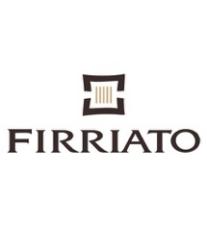 FarineSelezione di pani e focacce a lenta lievitazione a cura di Anteo srlAntipastoCarpaccio di gamberi rossi di Mazara con salicornia, riduzione di bisque e mandorle tostateAvvinamento : Gaudensius Brut Metodo Classico Etna DOCPrimoRiso Carnaroli con zucchine, limone di Sicilia e guazzetto bianco di calamariAvvinamento : Jasmin, Sicilia DOC, Zibibbo seccoSecondoFiletto di vitello in crosta di pistacchi, millefoglie di patate alla maggiorana e riduzione di aceto balsamico di Modena Acetaia Giuseppe GiustiAvvinamento : Ribeca, Sicilia DOC, PerriconeDessertTortino tiepido di pere Decana e mandorle con crema alla vaniglia del MadagascarAvvinamento : L’Ecrù, IGT Terre Siciliane DOC, Zibibbo passitoSabato 11 Febbraio – BrunchACQUISTA BIGLIETTOCALICE			:	Nr. 1Azienda vinicola	:	Azienda agricola Seirole	Vino			:	Cü BiancTipologia		:	Cü Bianc, Metodo Classico Brut, SeiroleUve			:	a bacca biancaAvvinamentiMini sformatino di broccoli e parmigiano reggiano 30 mesi e crumble di baconCALICE			:	Nr. 2Azienda vinicola	:	Costa TiroloVino			:	Vermentino Tipologia		:	Colli di Luni DOCUve			:	VermentinoAvvinamentiRosa di salmone norvegese affumicato su rösti di patateAvvinamentiCALICE			:	Nr. 3Azienda vinicola	:	Vito Gioia	Vino			:	Catarratto macerato Corallo Tipologia		:	BiancoUve			:	CatarrattoAvvinamentiRiso rosso integrale con verdure di stagione al fornoCALICE			:	Nr. 4Azienda vinicola	:	Castello del TerriccioVino			:	Con VentoTipologia		:	BiancoUve			:	Viognier e Sauvignon blancAvvinamentiTorta salata con spinaci, prosciutto arrostito e crescenza CALICE			:	Nr. 5Azienda vinicola	:	Baronia della pietraVino			:	ChinensTipologia		:	Sicilia DOPUve			:	Nero d’AvolaAvvinamentiGalletto amburghese "al mattone" con patata al cartoccio profumata al rosmarinoCALICE			:	Nr. 7Azienda vinicola	:	ColosiVino			:	MalvasiaTipologia		:	DolceUve			:	Malvasia delle Lipari	AvvinamentiCheesecake al bicchiere con coulis di frutti di boscoSabato 11 Febbraio – Cena sensoriale: "Alla scoperta dell'eccellenza enogastronomica di Piemonte e Toscana" parte IACQUISTA BIGLIETTOFarineSelezione di pani e focacce a lenta lievitazione a cura di Anteo srlAntipastoTartare di ricciola ,  mousse di avocado,  composta di  mela rossa di Alessio Brusadin e misticanza aromaticaAvvinamento : Cü Bianc, Metodo Classico Brut, SeirolePrimoTortellone di ricotta di bufala e bietole con ragù bianco di coniglioe cialdina di parmigiano reggianoAvvinamento : Forteto, Morellino Scansano DOCG Le RogaieSecondoGuancina di vitello cotta a bassa temperatura, riduzione di Veneroso e purè di sedano rapa al pepe SichuanAvvinamento : Veneroso, Terre di Pisa DOC,  Tenuta di GhizzanoDessertTortino di mele Granny Smith con crema alla vaniglia del Madagascar Avvinamento : Moscato d’Asti DOCG Cü Bianc SeiroleDomenica 12 Febbraio – BrunchACQUISTA BIGLIETTOCALICE			:	Nr. 1Azienda vinicola	:	Azienda agricola Seirole	Vino			:	Cü BiancTipologia		:	Metodo Classico BrutUve			:	a bacca biancaAvvinamentiMini sformatino di broccoli e parmigiano reggiano 30 mesi e crumble di baconCALICE			:	Nr. 2Azienda vinicola	:	Costa TiroloVino			:	Vermentino Tipologia		:	Colli di Luni DOCUve			:	VermentinoAvvinamentiRosa di salmone norvegese affumicato su rösti di patateCALICE			:	Nr. 3Azienda vinicola	:	Vito Gioia	Vino			:	Catarratto macerato Corallo Tipologia		:	BiancoUve			:	CatarrattoAvvinamentiRiso rosso integrale con verdure di stagione al fornoCALICE			:	Nr. 4Azienda vinicola	:	Castello del TerriccioVino			:	Con VentoTipologia		:	BiancoUve			:	Viognier e Sauvignon blancAvvinamentiTorta salata con spinaci, prosciutto arrostito e crescenza Domenica 12 Febbraio – BrunchACQUISTA BIGLIETTOCALICE			:	Nr. 5Azienda vinicola	:	Baronia della pietraVino			:	ChinensTipologia		:	Sicilia DOPUve			:	Nero d’AvolaAvvinamentiGalletto amburghese "al mattone" con patata al cartoccio profumata al rosmarinoCALICE			:	Nr. 7Azienda vinicola	:	ColosiVino			:	MalvasiaTipologia		:	DolceUve			:	Malvasia delle Lipari	AvvinamentiCheesecake al bicchiere con coulis di frutti di boscoDomenica 12 Febbraio – Cena sensoriale: "Alla scoperta dell'eccellenza enogastronomica di Piemonte e Toscana" parte IIACQUISTA BIGLIETTOFarineSelezione di pani e focacce a lenta lievitazione a cura di Anteo srlAntipastoZuppa di pesce di scoglio con capesante arrostite e zeste di arance sanguinelleAvvinamento : Con Vento, Castello del TerriccioPrimoTortellone di ricotta di bufala e bietole con ragù bianco di coniglioe cialdina di parmigiano reggianoAvvinamento : In Rosso Colline AlbelleSecondoGuancina di vitello cotta a bassa temperatura, riduzione di Veneroso e purè di sedano rapa al pepe SichuanAvvinamento : Tassinaia, Castello del TerriccioDessertTortino di mele Granny Smith con crema alla vaniglia del Madagascar Avvinamento : Moscato d’Asti DOCG Cü Bianc Seirole